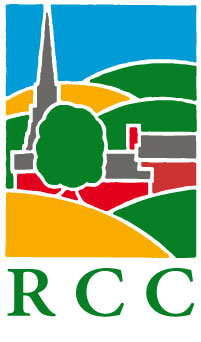 ACHIEVEMENT AWARDS 2016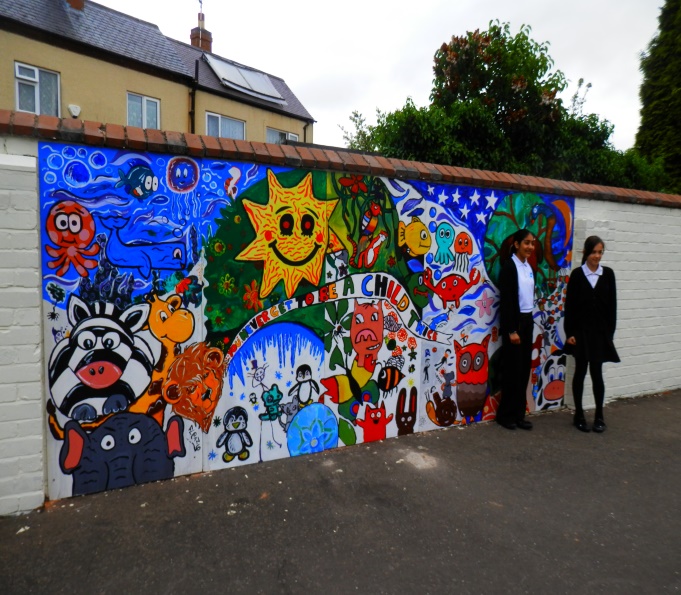 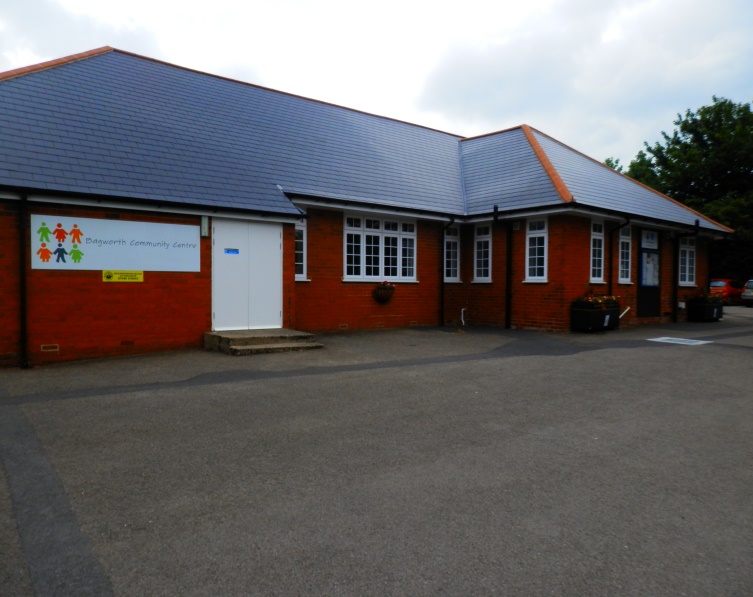 Here is an opportunity for you to show off your community and gain recognition for what you have achieved.The RCC in their role of supporting People and Sustaining Rural Communities in Leicestershire & Rutland invite entries for the 2016 Achievement AwardsThe Achievement Awards are open to all communities under 15,000It doesn’t matter if this is your first time, or if you have entered in previous years.  Tell us what you are proud of and what you do for your communityFull details and entry forms can be downloaded from our website www.ruralcc.org.uk or contact Pat Crane on 01455 823537 or by email on patcrane33@gmail.com ......................................................................................................RCC ACHIEVEMENT AWARDS 2016Expression of InterestIf you would like to enter a project in this year’s Awards, please provide your details and we will send you an application pack; preferably by e mail, but hard copies can be posted or downloaded from our websiteName:........................................... Organisation:.............................................Address:...........................................................................................................E mail:..................................................................Phone:...................................We look forward to hearing from you!